							PENTON PARK							Mixnams Lane, Off Staines Road							Chertsey, Surrey KT16 8QS							Residential Park for 50+							380 Pitches (approx)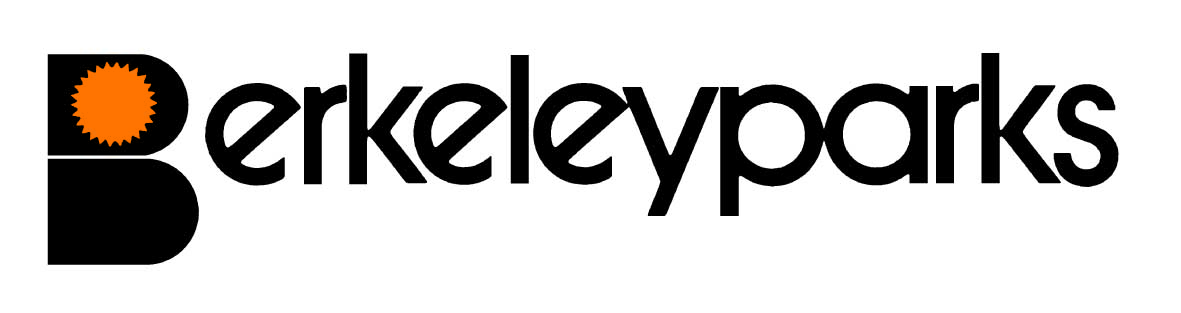 							PENTON PARK							Mixnams Lane, Off Staines Road							Chertsey, Surrey KT16 8QS							Residential Park for 50+							380 Pitches (approx)Park ManagersNick & Linda Peck			Park Office:	01932 562471Park Office HoursMonday to Friday	9.00 am - 4.30 pm		Other times by appointmentPitch FeesFor new homes:  £227.00	Due on the first day of each month at the park office or by Direct Debit.	Reviewed on 1st January each year.Council TaxBand A at £1,301.08 per annum.Water/SewerageMains water charged direct by supplier.GasLP gas available via your own supplier.ElectricityDirect via your own supplier.Home InsuranceAll homes must be insured.PetsOne dog or one cat only per home would be considered.Refuse CollectionDustbins are emptied every other Wednesday and recycling boxes every Wednesday.Public TransportBuses to Chertsey and Staines run from the park. Main line train services run from Staines.Park FacilitiesSocial Club with church services once a week. Local FacilitiesDoctors Surgery is in Chertsey.Park RulesAll residential park homes have the benefit of a Written Statement under The Mobile Homes Act 2013 (previously The Mobile Homes Act 1983 as amended by the Housing Act 2004).  A specimen copy of this agreement is available on request.  The agreement contains Park Rules to ensure the good management of the park.This information is correct at January 2021.  Every effort has been made to ensure the information provided above is accurate.  However, we cannot accept liability for changes, errors or unintended misinformation.  Please check locally for up to date details prior to proceeding with your purchase, particularly with regard to any aspect important to you.This information is correct at January 2021.  Every effort has been made to ensure the information provided above is accurate.  However, we cannot accept liability for changes, errors or unintended misinformation.  Please check locally for up to date details prior to proceeding with your purchase, particularly with regard to any aspect important to you.